UrologyST3 National Recruitment2021 Applicant Handbook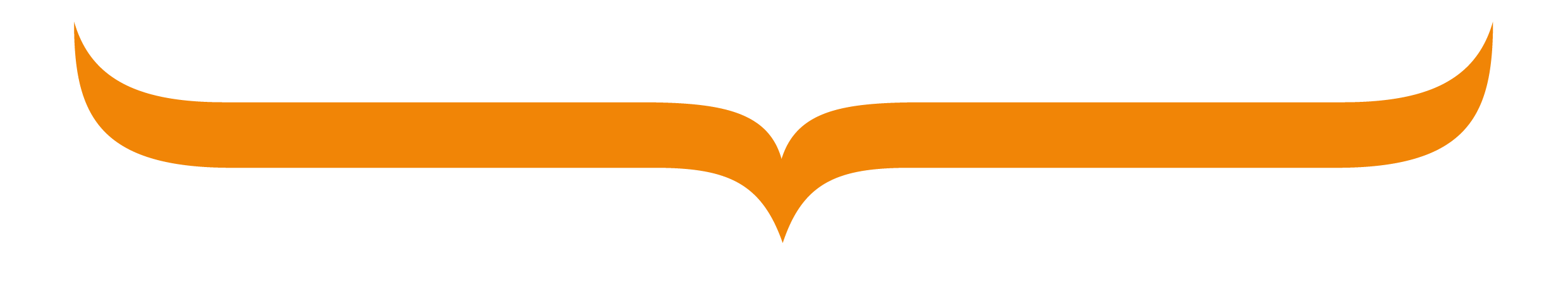 ContentsIntroduction	2Timeline and Key Dates	2Adjustments for Covid-19	2Contact details	2Vacancies	3Application	4Eligibility and Longlisting	5Criminal Records and Fitness to Practise	8Applying for a Deferred Start Date	8Applying for Less Than Full Time Training	8Shortlisting	9Interviews	9Offers	13Feedback	13Evaluation of the Selection Process	14Appendix 1: Probity Panel Procedure	15Appendix 2: Useful Links	16IntroductionThe National Recruitment Office for ST3 Urology is Heath Education England - Yorkshire and the Humber. We are recruiting to ST3 posts behalf of England and all Devolved Nations (Scotland, Wales and Northern Ireland).This handbook aims to provide applicants with information regarding all aspects of the 2021 Urology recruitment process. General information about applying to specialty training posts is available on the Specialty Training Website and in the Medical Specialty Recruitment Applicant Handbook. We recommend that all applicants read this document in full.Timeline and Key DatesRecruitment to ST3 Urology in 2020 will follow the timeline below:Please note: all dates are subject to change at any timeAdjustments for Covid-19Following the 2020 recruitment process which resulted in some face to face in person interviews being cancelled, the plans for 2021 have been reviewed for all medical and surgical specialties by senior clinical representatives from across the four nations, and junior doctor representatives from the BMA JDC and AoMRC trainees’ committee, supported by the Medical and Dental Recruitment and Selection (MDRS) team. A number of general principles have been agreed to support the appointment of doctors to Medical training programmes. More details can be found within the Medical Specialty Applicant Handbook 2021.We can confirm that face to face interviews have been approved and that they will be conducted online rather than in person. Where self-assessments are being used these will be processed online and be fully validated.Each specialty has two selection plans, known as Plan A and Plan B, the main content of the document describes the Plan A, there is then a separate section detailing the Plan B along with details of when and how this would be implemented.Contact detailsWe have a recruitment helpdesk to assist applicants through the recruitment process. You can contact the recruitment helpdesk in the following ways:By email: Urologyrec.yh@hee.nhs.uk We aim to respond to all emails within 48 working hours. However, please be aware that this may not always be possible.By telephone (for urgent enquiries only): For urgent enquiries we have a telephone helpdesk, which is available between 10.00am and 4.00pm Monday to Friday. The Urology recruitment helpdesk number is 0113 887 1719.VacanciesHealth Education England (HEE) is responsible for educating and training doctors, dentists, nurses and all healthcare professionals in England. Medical and Dental training programmes are managed locally by HEE’s Local Offices. Training programmes in Northern Ireland, Scotland and Wales continue to be managed by Deaneries.Vacancy numbers will be published on the national Urology recruitment webpage. once confirmed. LAT VacanciesRecruitment to Locum Appointment for Training (LAT) posts in England ceased on 1st January 2016 for all specialties. Scotland, Wales and Northern Ireland may continue to recruit to LAT posts through this national recruitment process.All vacancy numbers are indicative and are subject to change at any time.ApplicationApplications will only be accepted through the Oriel recruitment system. For further guidance on creating an account, registering and submitting your application using the system please refer to the Oriel Applicant Handbook which can be downloaded from the Oriel Resource Bank.Completing your applicationThe application form for Urology will open at 10:00 on 26th November 2020. Use the Vacancy Search tool to navigate to the national Urology vacancy and click “Apply”.There are a number of sections within the application form:Personal DetailsEligibility to ApplyFitness to PractiseReferencesCompetences and ExperienceEmployment HistoryEvidence of Selection CriteriaSupporting InformationEquality and DiversityDeclarationsPlease complete all sections in full before submitting your application. Once you have submitted your application, the only sections you will be able to change are your personal details and your referee details.Self-Assessment QuestionsThere are a number of multiple choice Self-Assessment questions built in to the application form. For these questions, you need to select the most appropriate response from a drop-down list. The Self-Assessment questions, the list of responses and details of suitable evidence can be found in Urology ST3 Self-Assessment Guidance 2020 available from the National Urology Webpage.Your responses to the Self-Assessment questions will be validated against the evidence you submit. Evidence to substantiate your answers must be easily identified and follow the strict guidance given in the policy. If you fail to provide satisfactory evidence or provide patient identifiable information you will be referred to a Probity Panel. The Probity Panel procedure can be found in Appendix 1.We will be using a separate system for collating and verifying the self-assessment evidence, details of the system, timelines and how to upload your evidence will be provided to applicants after Longlisting has been completed. You will be expected to upload 1 document per question only, you will have 7 working days to upload your evidence, your documents will then be validated against your self-assessment score by a panel of clinicians. After validation has been completed applicants will be provided with feedback detailing any amended scores, applicants will then have a 72 hour window to appeal their validated self-assessment score, as part of this appeal applicants will not be able to upload any additional documents. The appeal will then be reviewed by the appeals panel and the score awarded by them will be final.More information about the self-assessment upload portal can be found in the “Self-assessment Evidence Portal - Applicant Guide.pdf” located in the Specialty Training – Resource bank.Application DeadlineThe deadline for submitting applications is 4pm, Wednesday, 17th December 2021. After this time no applications will be accepted. There will be no exceptions to this deadline. You are advised to complete and submit your application at least 24 hours ahead of the deadline to allow for any unforeseen problems.When you submit your application, you should receive an automatic confirmation email. If you do not receive this email within two hours you should check to ensure that you have successfully submitted your application.Academic BenchmarkingApplicants that have applied for local Urology Academic Clinical Fellowship (ACF) vacancies at ST3 or above and require clinical benchmarking must complete a National ST3 Urology application and be deemed appointable at interview.(Applicants for local Urology Academic Clinical Fellowship (ACF) vacancies at ST1 will required to be benchmarked at the Core Surgical Training (CST) ST1 Interviews)For more information about clinical benchmarking and the ACF process please see the Medical Specialty Recruitment Applicant Handbook.Eligibility and LonglistingThe eligibility criteria for ST3 Urology are listed in the 2021 Person Specification. It is an applicant’s responsibility to demonstrate that they meet the eligibility criteria. All applications will be assessed against the eligibility criteria during longlisting. Any applications which do not meet the eligibility criteria will be longlisted out of the process and will not progress to the next stage.By allowing applicants to progress to the interview stage, Health Education England DOES NOT accept or confirm that applicants meet all eligibility requirements. This includes immigration status, evidence of achievement of core competencies or equivalent, and requisite length of time in training as per the national Person Specification. This list is not exhaustive, and is applicable to all eligibility criteria. Applicants may still be withdrawn from the application process at any stage, including after the interviews have taken place, if the evidence pertaining to an eligibility criterion is found to be unsatisfactory.GMC Registration and Licence to PracticeApplicants will need to hold full General Medical Council registration status and a current licence to practice by the time of appointment0F (in most cases this will be 4th August 2021). You will be asked to confirm that you will meet this requirement on your application form. Any offers made will be subject to you meeting this requirement by the time of appointment.MRCSApplicants must have successfully completed all parts of the MRCS exam by day after May 2021 examination diet results are released.If your application is successfully progressed after the Self-Assessment Validation process you must provide evidence that you have successfully completed MRCS by day after May 2021 examination diet results are released.If you have successfully completed MRCS by day after May 2021 examination diet results are released. You are requested to send evidence to Urologyrec.yh@hee.nhs.uk to confirm your eligibility.If you have not successfully completed all parts of the MRCS exam by the day after May 2021 examination diet results are released, you will be deemed ineligible and as such must withdraw your application immediately and decline any offer that may have been made, if this is after an offer has been made or accepted that offer will be withdrawAssessment of CompetencyApplicants must have achieved CT1 and CT2 competences in core surgery by the time of appointment. Core competence can be demonstrated in the following ways:Applicants currently undertaking a UK/Irish Core Training Programme:If you are currently in a UK Core Surgical Training programme, you do not need to provide any further evidence at the time of application. However, any offer of a higher training post will be conditional on successful completion of core training. You will be required to provide a Core Training Certificate or evidence of satisfactory ARCP outcome to your employing Trust prior to commencement.Applicants who have previously completed a UK/Irish Core Training Programme:If you have successfully completed a UK Core Surgical Training programme you are required to provide a Core Training Certificate or evidence of satisfactory ARCP outcome at the time of application. You must attach scanned or PDF copies of your Core Training Certificate or CT1 and CT2 ARCP outcomes to your application.All other applicants: If you have not completed or are not currently undertaking a UK Core Surgical Training Programme, you are required to provide a Certificate of Readiness to Enter Higher Surgical Training at the time of application. A proforma can be downloaded from the Oriel Resource Bank.If you have previously completed a UK Core Training Programme but are unable to provide the evidence request above, you are required to provide a Certificate of Readiness to Enter Higher Surgical Training at the time of application. A proforma can be downloaded from the Oriel Resource Bank. Scanned copies of each piece of evidence must be uploaded to your application as a single document.Immigration/Right to WorkYou must have the right to work as a doctor in training in the UK. Your application will be assessed based on your immigration status at the time of application.Applicants requiring Tier 2 sponsorship in order to take up a post are eligible to apply.All medical practitioners are now on the Shortage Occupation List and therefore the Resident Labour Market Test (RLMT) no longer needs to be met. Career Progression and ExperienceYou must provide a complete employment history going back to completion of your primary medical degree on your application form. If you are in a rotational training programme, please also list posts that you are due to rotate to up until the end of July 2021 or until completion of your Core Training programme if this is later. You must provide an explanation for employment gaps of more than four weeks.Trainees released or removed from a training post or programmeSpecialty training posts and programmes are not normally available to anyone who has previously relinquished or been released/removed from a training post/programme in that specialty. When applying for a post you will be asked if you have previously relinquished or been released or removed from a training programme in the specialty to which you are applying.If your answer to this question is Yes you will need to upload a completed “Support for Reapplication to a Specialty Training Programme - Exclusion Policy Support Form” to your application no later than the application deadline. This form can be downloaded from the Oriel Resource Bank.Trainees applying to continue training in a different regionApplicants who are currently undertaking a specialty training programme (and who have a National Training Number), who are reapplying to continue their training in a different region must declare this on their application form. If you are reapplying to continue your training in a different region, you must also upload a completed “Support for Reapplication of Specialty Training in a Different Region - Support Form” to your application no later than the application deadline. This form can be downloaded from the Oriel Resource Bank.Applicants on the Specialist RegisterYou are not eligible to apply if you already hold, or are eligible to hold a Certificate of Completion of Training (CCT) in Urology. You are not eligible to apply if you are currently on the specialist register in any EU member state.Criminal Records and Fitness to PractisePage 3 of the application form is a Criminal Records and Fitness to Practice Declaration. This page contains 10 questions. If you answer ‘Yes’ to any of the questions on this page you must fully complete and submit a separate ‘Fitness to Practise Declaration Form’. This must be received no later than 4pm on Thursday, 17th December 2020.  This form is available from the Oriel Resource Bank and must be submitted to ftprec.yh@hee.nhs.uk. Please mark your email ‘CONFIDENTIAL – <<specialty>>’.Both declarations and any information provided in relation to them, will be kept securely and in confidence, and access to it will be restricted to designated persons within the Recruitment Office and other persons who need to see it as part of the selection process and who are authorised to do so.If you are successfully appointed to a training post, this information will be passed to designated persons in the HEE local office / Deanery which will be responsible for your training and subsequently to your employing organisation and any organisations through which you rotate as part of the training programme.No information relating to your declaration form will be made available to any members of the selection panel at any time during the recruitment process.Applying for a Deferred Start DateApplicants can request deferred entry to specialty training programmes on statutory grounds (e.g. maternity leave, ill health etc.) only. Deferred entry to training programmes is not permitted for any other reason. Refer to the Gold Guide for more information about deferring start dates.If you wish to request a deferred start date you should indicate this on page 1 of your application form and contact the HEE local office / Deanery which you are appointed to and follow the local process for requesting a deferred start date. The final decision regarding any deferment will be made by the HEE local office / Deanery which will be responsible for your training according to their local policies.Applying for Less Than Full Time TrainingTrainees may train on a Less Than Full Time (LTFT) basis for a variety of well-founded reasons. Refer to the Gold Guide for more information about Less Than Full Time Training.All posts offered through this recruitment process will be offered as full time posts. If you wish to request Less Than Full Time Training you can indicate this on page 1 of your application form. If you are appointed to a training post, this information will be passed to the HEE local office / Deanery which will be responsible for your training; we recommend that you also contact them directly to discuss your needs. You will only be able to apply for Less Than Full Time Training once you have accepted a full time post.The final decision regarding Less Than Full Time Training will be made by the HEE local office / Deanery which will be responsible for your training according to their local LTFT policies.ShortlistingIf the number of eligible candidates after longlisting exceeds the interview capacity, applicants will be Shortlisted using their Self-Assessment score. Please read the Self-Assessment section of this handbook for more information.Shortlisting is a method of reducing the field to a manageable number of candidates, being unsuccessful at shortlisting does not affect subsequent applications.InterviewsBooking an Interview SlotApplicants who are invited to attend and interview will need to book an interview slot using their Oriel account. Interview slots are offered on a first come first served basis. You must book your interview slot by the deadline stated in the invite email. Please refer to the Oriel Applicant User Guide for instructions on booking your interview slot.You should receive an automatic confirmation email once you have booked your interview slot. If you do not receive this email within two hours of booking, please check your Oriel account to ensure that you did successfully book a slot.If you experience problems booking your interview slot please contact urologyrec.yh@hee.nhs.uk for assistance.Interview Dates and VenueThe interviews for Urology will take place on 11th and 12th March 2021 via the platform Microsoft Teams.Candidates will be sent a link and joining instructions after they have booked their interview and in advance of the interview date.Candidates are advised to check they have access to MS Teams before the interview day to ensure they don’t encounter any avoidable technical issues.Applicants with DisabilitiesIf you have a disability which may require specific arrangements or adjustments to enable you to attend an interview please indicate this on page 1 of your application form and contact urologyrec.yh@hee.nhs.uk to discuss your requirements.Documents Required at InterviewCandidates will be required to evidence proof if ID at the start of the interview which will require their Passport or Driving License. Candidates will be notified of all requirements on the invite to interview sent via Oriel.Technical requirement for the Online InterviewDuring the application process applicants will be asked to complete an interview declaration, we also expect applicants to review this a few days before their interview and follow any direction highlighted within it. A copy of the declaration can be found on the Specialty Training Resource Bank, titled “2021 Recruitment Applicant Declaration.pdf”.Candidates must ensure that they are in a location with stable and reliable internet connection. Candidates must also ensure that the device they use is suitable for a call on Microsoft Teams and that they have a compatible camera for video interview. The administration staff from HEE will be unable to assist you with any technical issues.Where technical difficulties are experienced during the interview process, we will firstly attempt to resume the interview. However if we are unable to resume the interview, we will, where possible, aim to rearrange the remainder of the interview for a at a later date/time. Where the interview has been partially completed, only the questions that were disrupted will be rerun; scores from interview questions completed without disruption will stand.Technical issues that happen outside of the interview itself, need to be reported to the Recruitment Team, with details of the issues experienced, with screenshots, where possible, within one hour of the allocated interview time. Technical issues reported outside of this timeframe will not be considered.HEE confirm that they will not be recording your interview and candidates are required not to record the interview either. If a candidate has been found to have recorded an interview a probity panel will be convened to look into this breach and further action could be taken.ReferencesReferences will only be requested through the Oriel system once an offer of training has been accepted. Referees will be contacted by email with details of their referee accounts, so it is important that the contact details provided are correct. We strongly advice that you inform you chosen referees that you have listed them for this so that they expect this email coming through from the Oriel system. We also recommend that you double check the email address provided so as to avoid any issues or delay in your references being completed.Interview FormatThe interviews will consist of one 30 minute interview which have been designed to assess the selection criteria detailed on the 2021 Person Specification. Due to the complexities of administering interviews online applicants will not rotate around different stations as they have done in previous years, instead the interview will broken down into 2 main questions, both of which will also assess communication skills.Out-Patient Scenario Applicants will be presented with a clinical scenario from an out patient setting and will be scored independently by two assessors.Emergency ScenarioApplicants will be presented with a clinical scenario from an emergency setting and will be scored independently by two assessors.Please note that the assessors will be using ipads to record your scores into a secure online system.Scoring and RankingYour performance in each station will be scored individually by a minimum of 2 assessors using a structured scoring system. The scoring system has been developed by Urology Clinicians experienced in interview and exam methodologies and is mapped to the Urology ST3 Person Specification. Your ranking will be based upon your overall interview score and your validated self-assessment score. HEE may set a minimum required score in any individual station and should your score in an individual station not meet that requirement you will be ranked 0. Predetermined weightings may also be applied to individual stations or the total score. AppointabilityYour appointability will be assessed based upon 2 factors:-Total modified ANGOFF – If a candidates total score is less than the Total modified ANGOFF score, the candidate is deemed unappoitable.(The modified ANGOFF method requires each assessor to provide a separate appointability score, the station scores provided by the assessors are then averaged, providing a modified ANGOFF score for each interview station. The station scores are then added to produce the total modified ANGOFF score.)Red Flag – A candidate may be considered unappointable if a serious lack of knowledge, a dangerous action or a probity issue is identified. In this situation an interviewer may “Red Flag” a score sheet, the issue is then discussed with the lead clinician and/or with any other relevant person and a decision made as to whether the candidate is deemed appointable.Tied ScoresIn the event of tied overall interview scores, the individual question scores will be used to differentiate between candidates, if ties still remain the individual scoring domains from each question will be used to differentiate between candidates.Digital ScoringInterview panel members will submit their scores and feedback notes electronically using tablet computers. Panel members are permitted to use electronic devices for this purpose during an interview.Lay RepresentativesA Lay Representative will be present on each interview day. The Lay Representative may sit in some of your interview stations to observe the process. The Lay Representative will not score or assess your performance in the station; they are there to ensure the process is fair and consistent.ConfidentialityYou should ensure that the content of the interview assessments remains confidential and must not be discussed with other applicants or published where they can be accessed by other applicants. This includes on websites, online forums or discussion groups and all other forms of social media.Remember, this is a competitive process and you may reduce your own chances of appointment by giving an unfair advantage to other applicants.Travel and Subsistence expensesApplicants attending interviews are entitled to claim travel and subsistence allowance. Details of the process for claiming expenses will be published on the national Urology recruitment webpage.Reporting Issues During Your InterviewThe vast majority of interviews are conducted without issue. However, if there are any issues during your interview which may affect your assessment, it is vital that you report them to a member of the HEE Recruitment Administration Team. Any issues must be reported as soon as possible and before you leave the venue. This will give us the best possible chance to investigate and, if necessary, take action to remedy the issue. It is not usually possible to investigate issues or take remedial action after you leave the venue.OffersAll recruitment offices will be using the Oriel system to make offers to training posts in all specialties. Oriel can be accessed at https://www.oriel.nhs.uk/Web/. You can download a copy of the Oriel Applicant Guide from the Oriel Resource Bank.Selecting Your PreferencesYou will be asked to rank your preferences using the Oriel Recruitment System. You will receive an email when Preferencing opens.Once preferencing is open, it will remain open constantly so that candidates can changes their preferences at any point in the process , including during and after the offers process.For guidance on submitting your preferences please refer to the Specialty Training Handbook and the Oriel Applicant User Guide.Receiving and Responding to OffersIf you are offered a post you will have 48 hours from the time of your offer (excluding weekends but not holidays) to decide whether to accept, reject or hold it. You must respond to the offer through the Oriel system. No other form of response will be accepted.For guidance on responding to offers, please refer to the Specialty Training Handbook and the Oriel Applicant User Guide.Withdrawing from the Recruitment ProcessAn applicant may withdraw completely from the process up until offers are released and should do so via their Oriel account.Once an offer has been accepted, applicants wishing to withdraw will need to contact the recruitment office directly.Applicants are reminded of the GMC’s Good Medical Practice guidance which states: “Patient safety may be affected if there is not enough medical cover. So you must take up any post you have formally accepted, and work your contractual notice period before leaving a job, unless the employer has reasonable time to make other arrangements.”FeedbackFeedback will be provided at three stages of the recruitment process:LonglistingIf you are not longlisted you will be provided with the reasons for this. If you are longlisted you will receive an email inviting you to book an interview.Interview RankingYou will be able to view your total interview score and rank online through their Oriel account once offers are released. Please note that a thorough Quality Assurance and validation process is carried out on all applicants’ scores following the interviews. No scores will be released until this process is complete.Interview ScoresFollowing the conclusion of the offers process, all applicants will be able to view a breakdown of their interview scores including the scores they achieved in each interview station online through their Oriel account.Evaluation of the Selection ProcessFollowing the conclusion of the 2020 recruitment process, an evaluation of the recruitment process will be carried out. This will include an analysis of anonymised interview scores, appointment data and feedback from a number of groups involved in the process.Feedback FormsFeedback about the recruitment process will be collected from the following groups:ApplicantsInterviewersLay RepresentativesThis feedback will be analysed and will help to inform changes and improvements to the recruitment process for 2021.Privacy NoticeIn order to manage and quality assure your training, Health Education England needs to collect, store and process information about you. This is done in compliance with the Data Protection Act 1998, and in accordance with the data protection principles set out in the Act. Among other matters, these require that your data must be processed fairly and lawfully.We will process data about you in accordance with the Data Protection Act 1998, and will do so for three main purposes:Processing your data during the recruitment process.Processing of successful applicants’ data by Health Education England’s local offices, Deaneries and Royal Colleges.Use of recruitment data for evaluation, research and testing purposesFor more information about how we safeguard and process your data please see our Privacy Notice.Appendix 1: Probity Panel ProcedureAn applicant may be referred to a Probity Panel for a variety of reasons including when the veracity of the information contained an applicant’s application form or documentation provided at interview is brought into question.In the event of such an occurrence the applicant will be asked to explain in writing and provide copies of any supporting documentation upon which they will seek to rely. When a response is received, or in the absence of a response within the deadline, a Probity Panel will be convened. The panel will be made up of at least three people including a Postgraduate Dean or their representative and a medical workforce/HR professional.The Probity Panel will decide whether or not the applicant should remain in the recruitment process. The panel will also recommend whether any further action should be taken which may include referral to the GMC.Appendix 2: Useful LinksOnline Recruitment SystemsHEE Local Offices and Deanery WebsitesOther Useful OrganisationsActivityDate(s)Applications openAt 10:00 on Thursday, 26th November 2020Application deadlineAt 16:00 on Thursday, 17th December 2020Self-assessment validation upload window13th to the 20th January 2021InterviewsThursday, 11th and Friday, 12th March 2021Initial offers released byBy 17:00 on Wednesday, 5th May 2021Holding deadlineAt 13:00 on Tuesday, 11th May 2021Upgrade DeadlineAt 16:00 on Wednesday, 12th May 2021SystemLinkOriel recruitment portal https://www.oriel.nhs.uk/web/ HEE Local Office / DeaneryLinkHealth Education England - East Midlandshttp://www.hee.nhs.uk/hee-your-area/east-midlandsHealth Education England - East Midlandshttps://www.eastmidlandsdeanery.nhs.uk/Health Education England - East of Englandhttp://www.hee.nhs.uk/hee-your-area/east-englandHealth Education England - East of Englandhttps://www.eoedeanery.nhs.uk/Health Education England - Kent, Surrey and Sussexhttp://www.hee.nhs.uk/hee-your-area/kent-surrey-sussexHealth Education England - Kent, Surrey and Sussexhttp://kssdeanery.org/Health Education England - North Central and East Londonhttp://www.hee.nhs.uk/hee-your-area/north-central-east-londonHealth Education England - North Central and East Londonhttp://www.lpmde.ac.uk/Health Education England - North Easthttp://www.hee.nhs.uk/hee-your-area/north-eastHealth Education England - North Easthttp://www.northerndeanery.nhs.uk/Health Education England - North Westhttp://www.hee.nhs.uk/hee-your-area/north-westHealth Education England - North Westhttp://www.nwpgmd.nhs.uk/Health Education England – North West Londonhttp://www.hee.nhs.uk/hee-your-area/north-west-londonHealth Education England – North West Londonhttp://www.lpmde.ac.uk/Northern Ireland Medical & Dental Training Agencyhttp://www.nimdta.gov.uk/Scottish Medical Traininghttp://www.scotmt.scot.nhs.uk/Health Education England - South Londonhttp://www.hee.nhs.uk/hee-your-area/south-londonHealth Education England - South Londonhttp://www.lpmde.ac.uk/Health Education England - South Westhttp://www.hee.nhs.uk/hee-your-area/south-westHealth Education England - South Westhttp://www.severndeanery.nhs.uk/Health Education England - South Westhttp://www.peninsuladeanery.nhs.uk/Health Education England - Thames Valleyhttp://www.hee.nhs.uk/hee-your-area/thames-valleyHealth Education England - Thames Valleyhttp://www.oxforddeanery.nhs.uk/Health Education and improvement Waleshttp://www.walesdeanery.org/Health Education England - Wessexhttp://www.hee.nhs.uk/hee-your-area/wessexHealth Education England - Wessexhttp://www.wessexdeanery.nhs.uk/Health Education England - West Midlandshttp://www.hee.nhs.uk/hee-your-area/west-midlandsHealth Education England - West Midlandshttp://www.westmidlandsdeanery.nhs.uk/Health Education England - Yorkshire and the Humberhttp://www.hee.nhs.uk/hee-your-area/yorkshire-humberHealth Education England - Yorkshire and the Humberhttp://www.yorksandhumberdeanery.nhs.uk/OrganisationLinkThe British Association of Paediatric Surgeons (BAPS)http://www.baps.org.uk/Trainees in Paediatric Surgery (TRIPS)http://www.baps.org.uk/trainees/General Medical Councilhttp://www.gmc-uk.org/ Health Education Englandhttp://specialtytraining.hee.nhs.ukThe Intercollegiate Surgical Curriculum Programmehttps://www.iscp.ac.uk/ NHS Employershttp://www.nhsemployers.org/ Royal College of Surgeons of Englandhttp://www.rcseng.ac.uk/Royal College of Surgeons of Edinburghhttp://www.rcsed.ac.uk/Royal College of Physicians and Surgeons of Glasgowhttp://www.rcpsg.ac.uk/Scottish Medical Traininghttp://www.scotmt.scot.nhs.uk/ 